Home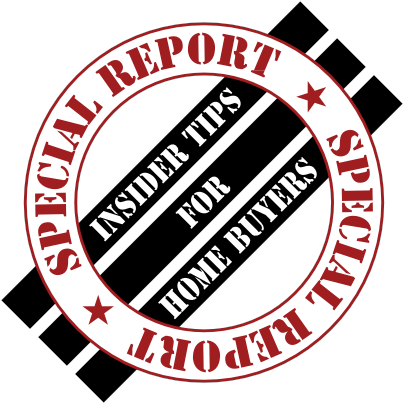 Sellers $49.00 BookletA Simple Guide To Help Sell Your Home.